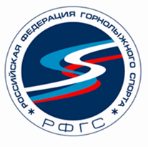 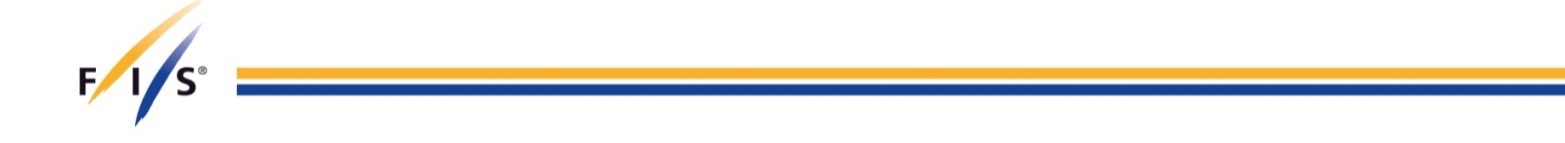 ПРОГРАММА / PROGRAM / PROGRAMME / PROGRAMM           W         M Дата / Date / Date / DatumДата / Date / Date / DatumМесто / Site / Lieu / OrtМесто / Site / Lieu / OrtСтрана / Country / LandСтрана / Country / LandСтрана / Country / LandДисц. (SL / GS / SG / DH / AC)Дисц. (SL / GS / SG / DH / AC)Дисц. (SL / GS / SG / DH / AC)Дисц. (SL / GS / SG / DH / AC)Категория соревнований / Category / Catégorie / Kategorie                  COC             FIS           CIT            NJR          MAS            Категория соревнований / Category / Catégorie / Kategorie                  COC             FIS           CIT            NJR          MAS            Категория соревнований / Category / Catégorie / Kategorie                  COC             FIS           CIT            NJR          MAS            Категория соревнований / Category / Catégorie / Kategorie                  COC             FIS           CIT            NJR          MAS            Категория соревнований / Category / Catégorie / Kategorie                  COC             FIS           CIT            NJR          MAS            Категория соревнований / Category / Catégorie / Kategorie                  COC             FIS           CIT            NJR          MAS            Категория соревнований / Category / Catégorie / Kategorie                  COC             FIS           CIT            NJR          MAS            Категория соревнований / Category / Catégorie / Kategorie                  COC             FIS           CIT            NJR          MAS            Категория соревнований / Category / Catégorie / Kategorie                  COC             FIS           CIT            NJR          MAS            Категория соревнований / Category / Catégorie / Kategorie                  COC             FIS           CIT            NJR          MAS            Категория соревнований / Category / Catégorie / Kategorie                  COC             FIS           CIT            NJR          MAS            Место / Place Место / Place Место / Place Место / Place Место / Place Время / TimeРадио / Radios / Radios / Funkgeräte Радио / Radios / Radios / Funkgeräte Радио / Radios / Radios / Funkgeräte Радио / Radios / Radios / Funkgeräte Радио / Radios / Radios / Funkgeräte Подъёмники открыты / Lift open / Ouverture des remontées mécaniques / Lift öffnet Подъёмники открыты / Lift open / Ouverture des remontées mécaniques / Lift öffnet Подъёмники открыты / Lift open / Ouverture des remontées mécaniques / Lift öffnet Подъёмники открыты / Lift open / Ouverture des remontées mécaniques / Lift öffnet Подъёмники открыты / Lift open / Ouverture des remontées mécaniques / Lift öffnet Разминочная и тренировочная трасса / Warmup and training area / Piste d'échauffement / Aufwärmpiste und TrainingspisteРазминочная и тренировочная трасса / Warmup and training area / Piste d'échauffement / Aufwärmpiste und TrainingspisteРазминочная и тренировочная трасса / Warmup and training area / Piste d'échauffement / Aufwärmpiste und TrainingspisteРазминочная и тренировочная трасса / Warmup and training area / Piste d'échauffement / Aufwärmpiste und TrainingspisteРазминочная и тренировочная трасса / Warmup and training area / Piste d'échauffement / Aufwärmpiste und TrainingspisteИнспекция жюри Jury inspection / lieu d'inspection du jury / Ort der Besichtigung JuryИнспекция жюри Jury inspection / lieu d'inspection du jury / Ort der Besichtigung JuryИнспекция жюри Jury inspection / lieu d'inspection du jury / Ort der Besichtigung JuryИнспекция жюри Jury inspection / lieu d'inspection du jury / Ort der Besichtigung JuryИнспекция жюри Jury inspection / lieu d'inspection du jury / Ort der Besichtigung JuryЖюри / Jury /Jury / JuryТехнический делегат ФИС (РФГС) / FIS TD:Технический делегат ФИС (РФГС) / FIS TD:Технический делегат ФИС (РФГС) / FIS TD:Технический делегат ФИС (РФГС) / FIS TD:Технический делегат ФИС (РФГС) / FIS TD:Жюри / Jury /Jury / JuryГлавный судья / Chief of Race:Главный судья / Chief of Race:Главный судья / Chief of Race:Главный судья / Chief of Race:Главный судья / Chief of Race:Жюри / Jury /Jury / JuryРефери / Referee:Рефери / Referee:Рефери / Referee:Рефери / Referee:Рефери / Referee:Жюри / Jury /Jury / JuryАссистент рефери / Assist Referee:Ассистент рефери / Assist Referee:Ассистент рефери / Assist Referee:Ассистент рефери / Assist Referee:Ассистент рефери / Assist Referee:Заезд / Run / Manche / LaufЗаезд / Run / Manche / LaufЗаезд / Run / Manche / LaufЗаезд / Run / Manche / LaufЗаезд / Run / Manche / Lauf1ый заезд /1st / 1ére / 1. Run1ый заезд /1st / 1ére / 1. Run1ый заезд /1st / 1ére / 1. Run2ой заезд / 2nd/ 2éme / 2. Run2ой заезд / 2nd/ 2éme / 2. Run2ой заезд / 2nd/ 2éme / 2. RunПостановщик трассы / Course setter / Traçeur / KurssetzerПостановщик трассы / Course setter / Traçeur / KurssetzerПостановщик трассы / Course setter / Traçeur / KurssetzerПостановщик трассы / Course setter / Traçeur / KurssetzerПостановщик трассы / Course setter / Traçeur / KurssetzerПросмотр (один) / Inspection (one) / Besichtigung (eine) Просмотр (один) / Inspection (one) / Besichtigung (eine) Просмотр (один) / Inspection (one) / Besichtigung (eine) Просмотр (один) / Inspection (one) / Besichtigung (eine) Просмотр (один) / Inspection (one) / Besichtigung (eine) Вход на трассу для спортсменов закрыт / Entry for racers closed / Zutritt für Wettkämpfe geschlossenВход на трассу для спортсменов закрыт / Entry for racers closed / Zutritt für Wettkämpfe geschlossenВход на трассу для спортсменов закрыт / Entry for racers closed / Zutritt für Wettkämpfe geschlossenВход на трассу для спортсменов закрыт / Entry for racers closed / Zutritt für Wettkämpfe geschlossenВход на трассу для спортсменов закрыт / Entry for racers closed / Zutritt für Wettkämpfe geschlossenТренеры на месте / Coaches on place / Entraîneurs en position / Trainer am Platz Тренеры на месте / Coaches on place / Entraîneurs en position / Trainer am Platz Тренеры на месте / Coaches on place / Entraîneurs en position / Trainer am Platz Тренеры на месте / Coaches on place / Entraîneurs en position / Trainer am Platz Тренеры на месте / Coaches on place / Entraîneurs en position / Trainer am Platz Количество открывающих + (время старта) /Number of forerunners + (Startime) / Nombre + ( Heure de depart ouvreur 1) / Anzahl + (Startzit Vorläufer 1)Количество открывающих + (время старта) /Number of forerunners + (Startime) / Nombre + ( Heure de depart ouvreur 1) / Anzahl + (Startzit Vorläufer 1)Количество открывающих + (время старта) /Number of forerunners + (Startime) / Nombre + ( Heure de depart ouvreur 1) / Anzahl + (Startzit Vorläufer 1)Количество открывающих + (время старта) /Number of forerunners + (Startime) / Nombre + ( Heure de depart ouvreur 1) / Anzahl + (Startzit Vorläufer 1)Количество открывающих + (время старта) /Number of forerunners + (Startime) / Nombre + ( Heure de depart ouvreur 1) / Anzahl + (Startzit Vorläufer 1)Время старта участника № 1 / Start time racer no. 1 / Heure de départ no 1 / Startzeit Nr. 1Время старта участника № 1 / Start time racer no. 1 / Heure de départ no 1 / Startzeit Nr. 1Время старта участника № 1 / Start time racer no. 1 / Heure de départ no 1 / Startzeit Nr. 1Время старта участника № 1 / Start time racer no. 1 / Heure de départ no 1 / Startzeit Nr. 1Время старта участника № 1 / Start time racer no. 1 / Heure de départ no 1 / Startzeit Nr. 1Стартовый интервал / Start interval / Intervalle de départ / Startintervall / Стартовый интервал / Start interval / Intervalle de départ / Startintervall / Стартовый интервал / Start interval / Intervalle de départ / Startintervall / Стартовый интервал / Start interval / Intervalle de départ / Startintervall / Стартовый интервал / Start interval / Intervalle de départ / Startintervall / Жёлтые зоны, флаги / Yellow zones, flags/ Zones jaunes, drapeaux / Gelbe Zonen, FlaggenЖёлтые зоны, флаги / Yellow zones, flags/ Zones jaunes, drapeaux / Gelbe Zonen, FlaggenЖёлтые зоны, флаги / Yellow zones, flags/ Zones jaunes, drapeaux / Gelbe Zonen, FlaggenЖёлтые зоны, флаги / Yellow zones, flags/ Zones jaunes, drapeaux / Gelbe Zonen, FlaggenЖёлтые зоны, флаги / Yellow zones, flags/ Zones jaunes, drapeaux / Gelbe Zonen, FlaggenГруппы заглаживания / Slip crews / Lisseurs / RutschkommandosГруппы заглаживания / Slip crews / Lisseurs / RutschkommandosГруппы заглаживания / Slip crews / Lisseurs / RutschkommandosГруппы заглаживания / Slip crews / Lisseurs / RutschkommandosГруппы заглаживания / Slip crews / Lisseurs / RutschkommandosПромежуточные замеры времени / Intermediate times/ Temps intermédiaires / ZwischenzeitenПромежуточные замеры времени / Intermediate times/ Temps intermédiaires / ZwischenzeitenПромежуточные замеры времени / Intermediate times/ Temps intermédiaires / ZwischenzeitenПромежуточные замеры времени / Intermediate times/ Temps intermédiaires / ZwischenzeitenПромежуточные замеры времени / Intermediate times/ Temps intermédiaires / ZwischenzeitenЦеремония награждение / Prize giving ceremony / Remise des prix / SiegerehrungЦеремония награждение / Prize giving ceremony / Remise des prix / SiegerehrungЦеремония награждение / Prize giving ceremony / Remise des prix / SiegerehrungЦеремония награждение / Prize giving ceremony / Remise des prix / SiegerehrungЦеремония награждение / Prize giving ceremony / Remise des prix / SiegerehrungМесто / Place Место / Place Место / Place Место / Place Время / TimeВремя / TimeЦеремония награждение / Prize giving ceremony / Remise des prix / SiegerehrungЦеремония награждение / Prize giving ceremony / Remise des prix / SiegerehrungЦеремония награждение / Prize giving ceremony / Remise des prix / SiegerehrungЦеремония награждение / Prize giving ceremony / Remise des prix / SiegerehrungЦеремония награждение / Prize giving ceremony / Remise des prix / SiegerehrungПостановщик трассы следующих соревнований / Course setter next race / traceur prochaine competition / Kurssetzer nächsteПостановщик трассы следующих соревнований / Course setter next race / traceur prochaine competition / Kurssetzer nächsteПостановщик трассы следующих соревнований / Course setter next race / traceur prochaine competition / Kurssetzer nächsteПостановщик трассы следующих соревнований / Course setter next race / traceur prochaine competition / Kurssetzer nächsteПостановщик трассы следующих соревнований / Course setter next race / traceur prochaine competition / Kurssetzer nächste1ый заезд /1st / 1ére / 1. Run1ый заезд /1st / 1ére / 1. Run1ый заезд /1st / 1ére / 1. Run2ой заезд / 2nd/ 2éme / 2. Run2ой заезд / 2nd/ 2éme / 2. Run2ой заезд / 2nd/ 2éme / 2. RunПостановщик трассы следующих соревнований / Course setter next race / traceur prochaine competition / Kurssetzer nächsteПостановщик трассы следующих соревнований / Course setter next race / traceur prochaine competition / Kurssetzer nächsteПостановщик трассы следующих соревнований / Course setter next race / traceur prochaine competition / Kurssetzer nächsteПостановщик трассы следующих соревнований / Course setter next race / traceur prochaine competition / Kurssetzer nächsteПостановщик трассы следующих соревнований / Course setter next race / traceur prochaine competition / Kurssetzer nächsteСледующее заседание руководителей команд / Next team captains meeting / Nächste Mannschaftsführersitzung Следующее заседание руководителей команд / Next team captains meeting / Nächste Mannschaftsführersitzung Следующее заседание руководителей команд / Next team captains meeting / Nächste Mannschaftsführersitzung Следующее заседание руководителей команд / Next team captains meeting / Nächste Mannschaftsführersitzung Следующее заседание руководителей команд / Next team captains meeting / Nächste Mannschaftsführersitzung Публичная жеребьёвка / Public Draw / Tirage au sort / Öffentliche AuslosungПубличная жеребьёвка / Public Draw / Tirage au sort / Öffentliche AuslosungПубличная жеребьёвка / Public Draw / Tirage au sort / Öffentliche AuslosungПубличная жеребьёвка / Public Draw / Tirage au sort / Öffentliche AuslosungПубличная жеребьёвка / Public Draw / Tirage au sort / Öffentliche AuslosungРазное / Miscellaneous / Divers / Verschiedenes Разное / Miscellaneous / Divers / Verschiedenes Разное / Miscellaneous / Divers / Verschiedenes 